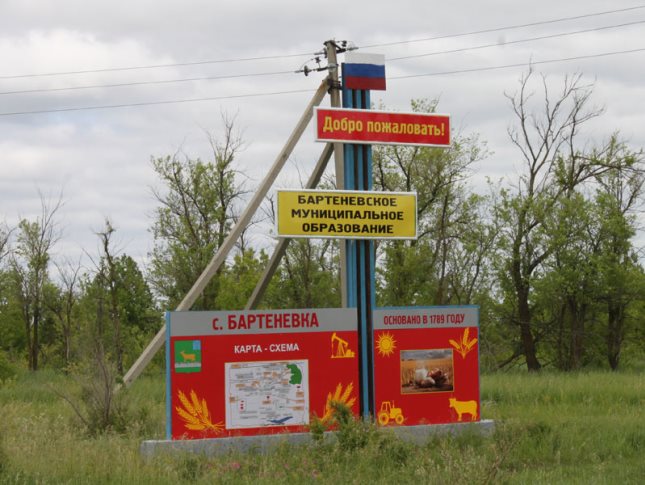 Уважаемые жители Бартеневского муниципального образования.Одной из главных задач бюджетной политики является обеспечение прозрачности и открытости бюджетного процесса. Для привлечения большого количества граждан к участию в обсуждении вопросов формирования бюджета района и его исполнения разработан «Бюджет для граждан».«Бюджет для граждан» предназначен прежде всего для жителей, не обладающих специальными знаниями в сфере бюджетного законодательства. Информация «Бюджет для граждан» в доступной форме знакомит граждан с основными характеристиками бюджета Бартеневского муниципального образования.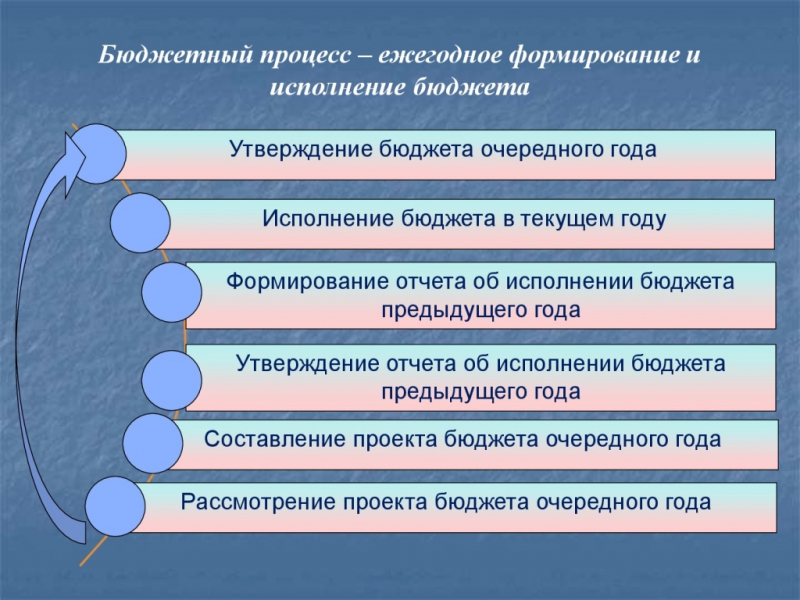 Что такое бюджет?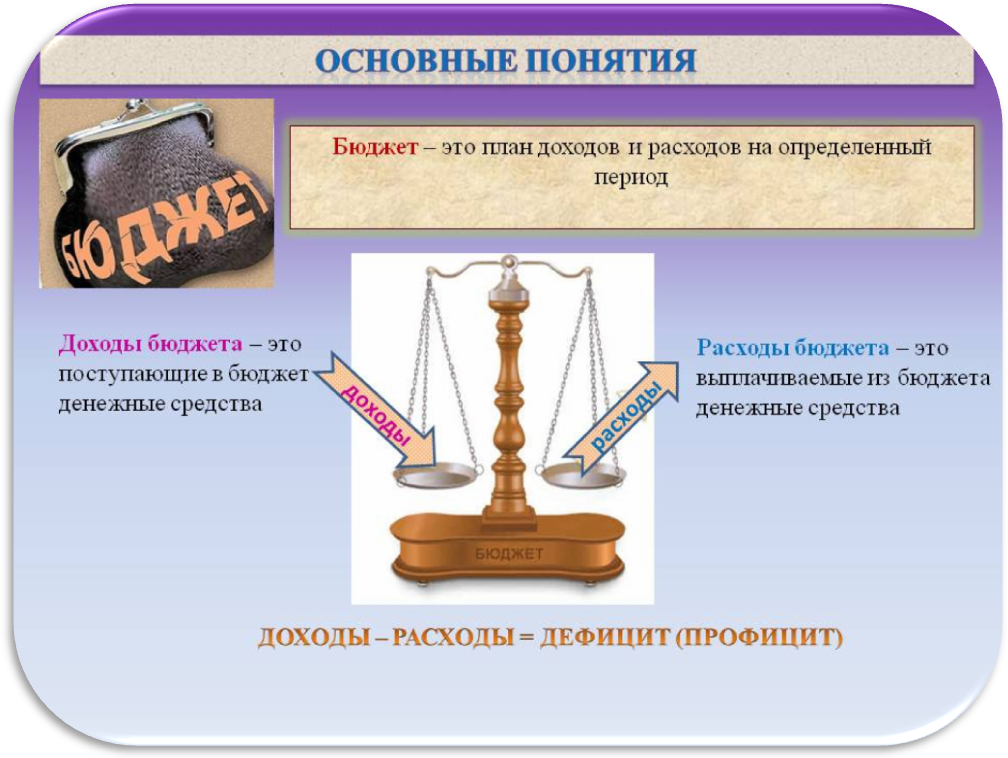 Бюджет Бартеневского муниципального образования  тыс. руб.Зачем нужны бюджеты?Для выполнения своих задач муниципальному образованию необходим бюджет, который формируется за счет сбора налогов и безвозмездных поступлений направляемых на финансирование бюджетных расходов.Основные характеристики бюджета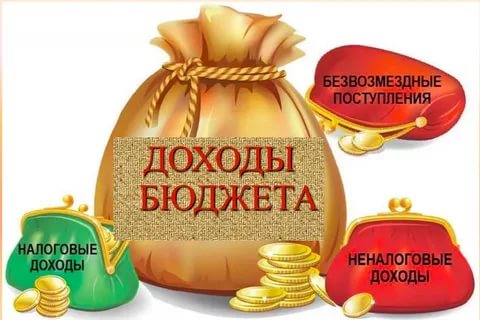 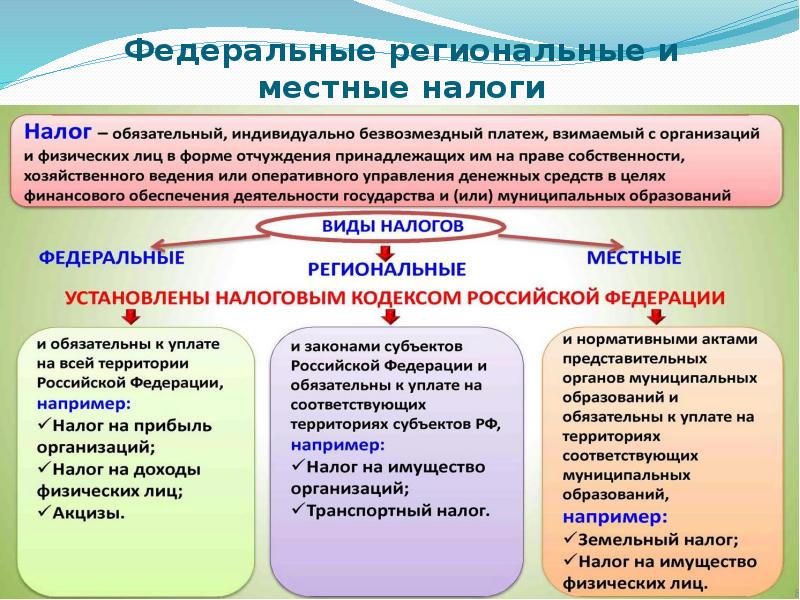 Налоги, зачисляемые в бюджет муниципального образованияв 2021годуСтруктура доходов бюджета Бартеневского муниципального образованиятыс. руб.Доходы бюджета Бартеневского муниципального образованияв расчете на 1 жителя( численность населения Бартеневского муниципального образования на 01.01.2020г. 1096человек) руб.	Доходная база бюджета по налоговым и неналоговым доходам сформирована на основании имеющегося доходного потенциала, с учётом показателей прогноза социально-экономического развития Бартеневского муниципального образования на 2021 год и плановый период 2022 и 2023 годов. 	Основными бюджетообразующими доходами бюджета муниципального образования являются земельный налог, единый сельскохозяйственный налог  и налог доходы физических лиц.РАСХОДЫ.Расходы бюджета – выплачиваемые из бюджета денежные средства.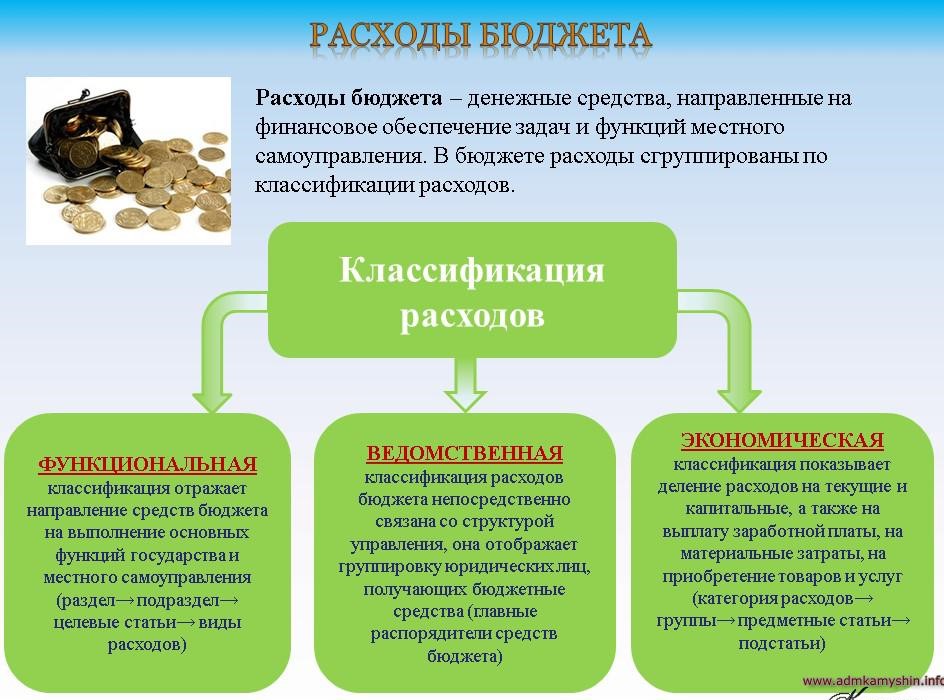 Расходы по основным функциям муниципального образования.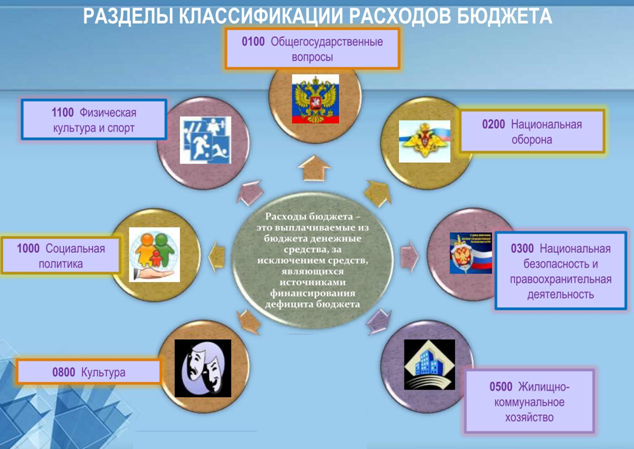 Структура расходов бюджета Бартеневского муниципального образования по разделам в 2019-2023годах.%%Расходы бюджета Бартеневского муниципального образования по основным разделам на душу населения			руб.руб.Расходы бюджета Бартеневского муниципального образования запланированы на 2021 год  в сумме 3132,5 тыс. рублей, на 2022 год в сумме 3101,4 тыс. рублей, на 2023 год  сумме 3076,9 тыс. руб. Общий объем и структура расходов представлена в следующей форме:  тыс. руб.Бюджетные ассигнования бюджета Бартеневского муниципальногообразования по муниципальным программам 											тыс. руб.Планируемый объем муниципального долгаМуниципальный долг в  Бартеневском муниципальном образовании по состоянию на 01.01.2021г. – отсутствует.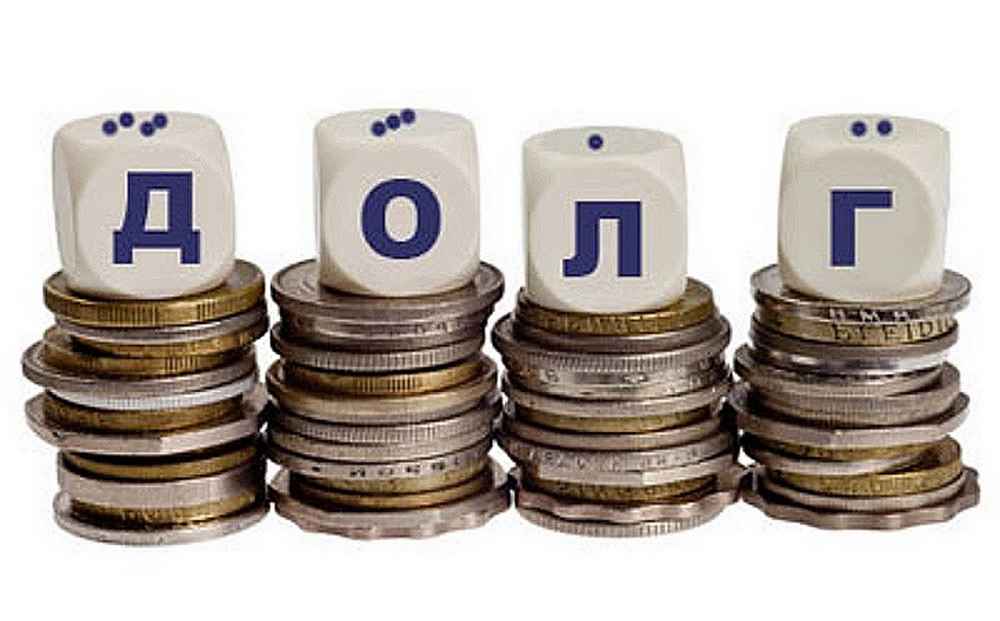 
Контактная информация: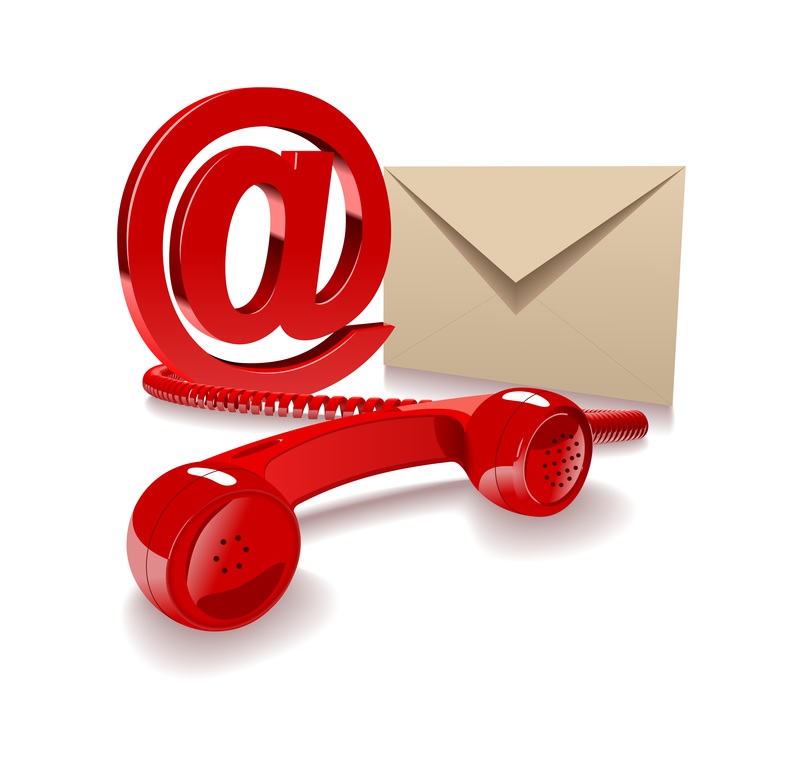         Адрес:  413320, Саратовская область, Ивантеевский район с.Бартеневка.                       График работы с 8-00 до 16-12, перерыв с 12-00 до 13-00.                      Телефоны  (8 84579 5-31-21)                       Тел.5-31-21  Глава Бартеневского муниципального образования Скипа Р.ЕЭлектронная почта:   bartenevkaadm@yandex.ruПоказателиОтчет2019 годОценка 2020 годПланПланПланПоказателиОтчет2019 годОценка 2020 год 2021 год 2022 год 2023 годДоходы, в том числе3151,15590,13132,53177,43230,9Налоговые, неналоговые доходы2897,83010,62981,03022,93071,0Безвозмездные поступления253,32579,5151,5154,5159,9Расходы, в том числе 3253,56657,93132,53177,43230,9Условно утвержденные76,0154,0Общегосударственные вопросы2241,22503,02486,92572,42531,4Национальная оборона82,981,093,794,698,2Национальная безопасность и правоохранительная деятельность25,030,030,030,030,0Национальная экономика114,96,335,030,010,0Жилищно-коммунальное хозяйство600,93898,6378,9276,4304,3Другие расходы188,6139,0108,098,0103,0Баланс (доходы-расходы)Дефицит или профицит-102,4-1067,80,00,00,0Доходы бюджетаДоходы бюджетаДоходы бюджетаНалоговые доходыНеналоговые доходыБезвозмездные поступления- налог на доходы физических лиц,- единый сельскохозяйственный налог, - налог на имущество физических лиц,- земельный налог,- доходы от использования муниципального имущества,- доходы от продажи материальных и нематериальных активов,- штрафы за нарушение законодательства;- прочие неналоговые доходы- дотации;- субсидии;- субвенции;- иные межбюджетные трансферты;Межбюджетные трансферты - основной вид безвозмездных перечисленийВиды межбюджетныхтрансфертовОпределениеАналогия в семейномбюджетеДотации (от лат. «Dotatio» –дар, пожертвование)Предоставляются без определения конкретной цели их использованияВы даете своему ребенку «карманные деньги»Субвенции (от лат.Subveire»– приходить на помощь)Предоставляются на финансирование«переданных» другим публично-правовым образованиям полномочийВы даете своему ребенку деньги и посылаете его в магазин купить продукты(по списку)Субсидии (от лат.«Subsidium» - поддержка)Предоставляются на условиях долевого софинансирования расходов других бюджетовВы «добавляете» денег для того, чтобы ваш ребенок купил себе новый телефон(а остальные он накопит сам)Налог на доходы физических лицНалог на имущество физических лицЗемельный налог                    3 %                                    100 %                                      100 %                    3 %                                    100 %                                      100 %                    3 %                                    100 %                                      100 %Местный бюджет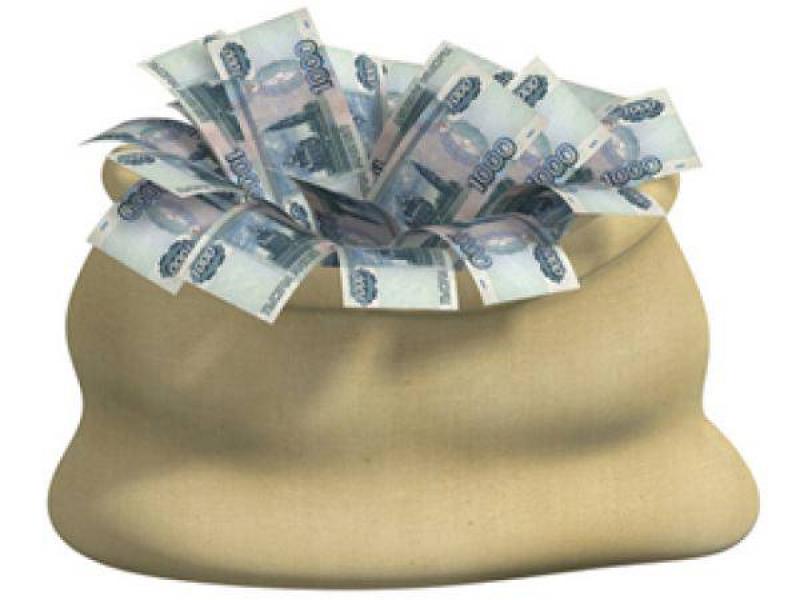 Местный бюджетМестный бюджетНаименование доходовОтчет2019 годОценка 2020 годПланПланПланНаименование доходовОтчет2019 годОценка 2020 год2021 год2022 год2023 годНалоговые доходы всего:2889,23007,62973,63015,53064,6в том численалог на доходы физических лиц230,5280,0247,4249,9252,4единый сельскохозяйственный  налог624,11298,01126,21165,61212,2налог на имущество физических лиц82,479,680,080,080,0земельный налог1952,21350,01520,01520,01520,0Неналоговые доходы всего:8,63,07,47,46,4в том числедоход от эксплуатации имущества2,22,42,42,42,4доходы, поступающие в порядке возмещения расходов, понесенных от эксплуатации имущества0,90,61,01,0штрафы, санкции и возмещение ущерба5,54,04,04,0Безвозмездные поступления всего:253,32579,5151,5154,5159,9в том числедотации55,556,357,859,961,7субсидии2176,2субвенции82,981,093,794,698,2иные межбюджетные трансферты114,9безвозмездные поступления от негосударственных организаций231,0прочие безвозмездные поступления35,0Итого доходов:3151,15590,13132,43177,43230,9Наименование доходовОтчет2019 годОценка 2020 годПланПланПланНаименование доходовОтчет2019 годОценка 2020 год 2021 год2022 год2023 годДоходы всего, в том числе :2875,05100,02858,02899,02948,0налоговые  и неналоговые доходы2644,02747,02720,02758,02802,0безвозмездные поступления231,02353,0138,0141,0146,0РазделНаименованиеОтчет2019 годОценка2020 годПланПланПланРазделНаименованиеОтчет2019 годОценка2020 год2021 г2022 г2023 г1Всего10010010010010001Общегосударственные вопросы68,937,679,483,082,302Национальная оборона2,51,23,03,03,203Национальная безопасность и правоохранительная деятельность0,80,51,01,01,004Национальная экономика3,50,11,11,00,305Жилищно-коммунальное хозяйство18,558,512,18,99,908Культура, кинематография0,41,10,30,30,310Социальная политика5,41,03,12,83,0РазделПоказательОтчет2019 годОценка 2020 годПланРазделПоказательОтчет2019 годОценка 2020 год 2021 г2022 г2023 г01Содержание работников органов местного самоуправления1582,171908,661937,522016,331986,7705Жилищно-коммунальное хозяйство530,763557,12345,71252,19277,6508Культура, кинематография11,1363,879,129,129,1210Социальная политика155,4862,9689,4280,2984,85Итого расходы местного бюджета2874,096074,732858,122829,742807,39РасходыОтчет2019 годОценка 2020 годПланПланПланРасходыОтчет2019 годОценка 2020 год 2021 г2022 г2023 гОбщегосударственныевопросы2241,22503,02486,92572,42531,4Национальная оборона82,981,093,794,698,2Национальная безопасность и правоохранительная деятельность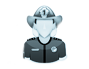 25,030,030,030,030,0Национальная экономика114,96,335,030,010,0Жилищно-коммунальное хозяйство600,93898,6378,9276,4304,3Культура, кинематография12,670,010,010,010,0Социальная политика176,069,098,088,093,0ИТОГО расходов:3253,56657,93132,53101,43076,9НаименованиеПланПланПланНаименование 2021 год 2022 год2023 годМуниципальная программа  «Развитие  Бартеневского муниципального образования Ивантеевского муниципального района Саратовской области»318,9266,4316,3Подпрограмма «Благоустройство»278,9226,4276,3Подпрограмма "Обеспечение первичных мер пожарной безопасности»30,030,030,0Подпрограмма "Обеспечение культурного досуга жителей муниципального образования»10,010,010,0Вид долгового обязательстваНа 01.01.2022г.На 01.01.2022г.На 01.01.2023г.На 01.01.2023г.На 01.01.2024г.На 01.01.2024г.Вид долгового обязательстваСумма,           тыс. рублейУдельный вес, в %Сумма,           тыс. рублейУдельный вес, в %Сумма,           тыс. рублейУдельный вес, в %Вид долгового обязательстваСумма,           тыс. рублейУдельный вес, в %Сумма,           тыс. рублейУдельный вес, в %Сумма,           тыс. рублейУдельный вес, в %Бюджетные кредиты из районного бюджета------Кредиты от кредитных организаций------Всего:------